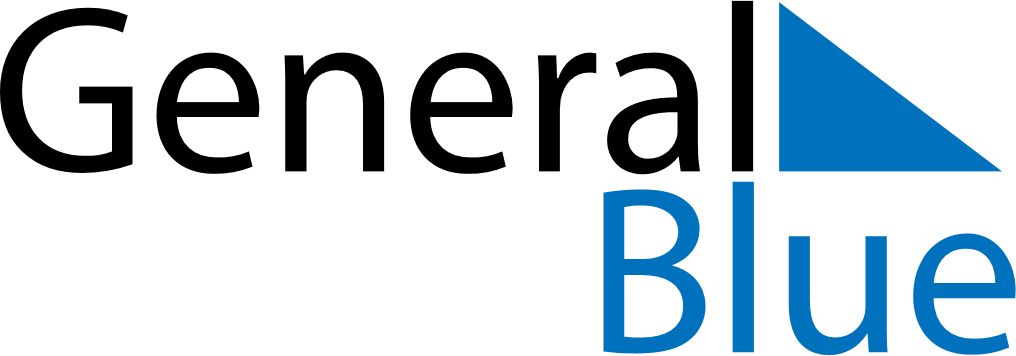 May 2020May 2020May 2020DenmarkDenmarkSUNMONTUEWEDTHUFRISAT12Labour Day3456789Prayer Day10111213141516Mother’s Day17181920212223Ascension Day2425262728293031Pentecost